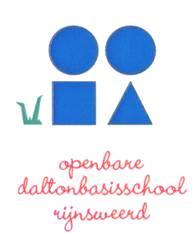 Notulen MR vergadering 

Donderdag 2 april 2020
Vergadering via videoverbinding (Zoom) ivm CoronavirusAanwezig:
Oudergeleding: Krispijn Bertoen, Tiemen Bloemberg, Francoise Parlevliet, Joelle Hoebert, Sigrit van Werven,
Leerkrachtgeleding: Iris Scholman, Astrid Tinbergen, Els Hitman, Karen Samson, 
Directeur: Ralf Tienhooven (woont vanaf 20:45 de meeting bij)Brief via mail naar ouders:
Krispijn vertelt dat hij Ralf heeft gesproken. Ralf heeft met hulp van Tiemen en Joelle een brief met update naar de ouders opgesteld. Oudergeleding is tevreden over de inhoud van de brief, een prettige mail.
Kinderen die naar school mogen komen:
Wanneer ouders beide of een van de ouders een vitaal beroep heeft mogen de kinderen naar school komen. Wanneer er een ouder in een vitaal beroep zit kan het kind ook worden opgevangen. Maar dit kan dan alleen wanneer ouders echt geen andere mogelijkheden hebben. Dit gaat Ralf nog communiceren met de ouders. Inzet leerkrachten:
Leerkrachten combinaties die “schooldienst” hebben: Het is handig om een leerkracht vanuit de onderbouw en de bovenbouw in te delen. Dit om de taken beter te verdelen aangezien de leeftijdsgroep zo varieert. 
Wanneer het aantal kinderen groot blijft; 16 of meer, is het misschien nog een idee om 3 leerkrachten in te zetten i.p.v. 2. Rondje leerkrachten
Hoe gaat het bij ons op school en vanuit huis?:
Alle drie de bouwen hebben afgelopen week overleg gehad. Er wordt minimaal drie keer per week gezoomd. Dit om het contact moment met kinderen-leerkracht en kinderen onderling warm te houden. 
Verder zijn de leerkrachten dagelijks te bereiken via chat en zoom indien nodig (als leerkracht of leerling/leerlingen daar behoefte aan heeft.)
De hele school gaat vanaf volgende week alle documenten, filmpjes instructies ed delen met de leerlingen in de drive. Zo worden kinderen en ouders niet overspoeld met berichten en is alles snel terug te vinden. 
Vanaf groep 3 gaan we werken met Google Drive.
De groepen 4 tot en met 8 weten hoe de Drive werkt. Ook komt er nog een uitleg voor de groepen 3 via Ralf.De onderbouw zoomt drie keer in de week, twee keer met de hele groep en een keer apart met groep 2. 
Zoomen met de lagere groepen is lastiger. Het wordt snel onrustiger met name als er interactie nodig is. Voorlezen is wel een goede manier om iedereen erbij te houden
 Hoe loopt het nu?:
Ralf vertelt hoe we zijn gestart en hoe het nu loopt op school.
In de eerste week was veel uitzoeken wat er allemaal was aan thuisaanbod. Echt even aftasten en ‘inkomen’.
Na de eerste week zijn we meer gaan stroomlijnen, toen is er ook gekozen voor Zoom.
We zijn nu iedere week aan het evalueren, bijschaven indien nodig en met name zorgen voor een lijn. Daar leggen we echt de nadruk op. 
Ook geeft Ralf aan dat we als school goed bezig zijn. Hij heeft vergelijking met andere scholen en we mogen trots zijn op hoe we het aanpakken als team. En we mogen ook trots zijn op hoe de ouders het aanpakken. 

Vraag uit de oudergeleding:
Zijn er nog zorgen over kinderen die een achterstand op kunnen lopen?
Ralf geeft aan dat er soms wel wat zorgen zijn. Deze kinderen worden goed in de gaten gehouden, de IB’ers . Het kan zijn dat er vanuit de overheid nog wordt beslist dat kinderen uit kansarme gezinnen ook naar school mogen. Maar hier komt pas volgende week zekerheid over. Is ook wel dubbel want hoe meer kinderen op school hoe meer kinderen en leerkrachten elkaar kunnen besmetten. Leerkrachtgeleding vraag aan oudergeleding hoe zij het ervaren om thuis te zijn met kinderen die onderwijs behoeven?:
Het gaat goed, het is wel intensief.  Het zijn pittige dagen. 
Sommige kinderen gaan nu ook voelen dat het wel lang duurt en het wordt vermoeiender voor ze. De kinderen beginnen aan te geven weer naar school te willen, ze missen routine en ook hun klasgenoten. 
Wat wel weer “leuk” is, is dat ouders zien waar de kinderen mee bezig zijn en wat het schoolwerk inhoudt en ook het contact met ouders onderling via sociale kanalen is warm.  Volgende vergadering is dinsdag 14 april.
Formatie                                                   (Instemmingsrecht personeel)
Organisatiestructuur school                 (adviesrecht gehele MR)
Ralf stuurt van tevoren stukken hierover door.
Wederom via Zoom. Start: 20:30 uur 